           SEMANA DEL 27 AL 31 DE JULIO            ¡¡DE VUELTA A CLASES!!!LUNES 27 DE JULIO.PASAPORTE: TRAER A MI PELUCHE O MUÑECO PREFERIDO.  ¡¡NOS VOLVEMOS A ENCONTRAR!!Hoy volvemos a vernos después de dos semanas. Vamos a dedicar este tiempo para escucharnos y compartir experiencias. DIBUJÁ Y ESCRIBÍ LO QUE MÁS TE GUSTÓ DE LAS VACACIONES.Trazar línea larga.-------------------------------------------------------------------------------------MARTES 28 DE JULIO.PASAPORTE: VINCHA DE CARTULINA ( O LA QUE TENGA EN CASA) CON LA PRIMER LETRA DE TU NOMBRE DECORADA.TUTIFRUTIJUGANDO ME SENTÍ ………………………………………………………………………………………MIÉRCOLES 29 DE JULIO.PASAPORTE: LA SEÑO LES ASIGNA UNA LETRA Y USTEDES DICEN UN OBJETO QUE COMIENZA CON ELLA.Familias para esta clase vamos a necesitar un dado y una moneda. Por favor que cada niño sepa en su moneda, cuál es cara y cuál cruz o ceca.¡A JUGAR EN GRUPOS!Nos dividimos en tres grupos de 5 participantes.INSTRUCCIONES DEL JUEGO:POR TURNOS, UN  REPRESENTANTE DE CADA GRUPO  TIRA EL DADO Y AVANZA TANTOS CASILEROS COMO PUNTOS SALIERON EN EL DADO. DESPUÉS TIRA A MONEDA. SI SALE CARA AVANZA UN CASILLERO, SI SALE CRUZ, RETROCEDE UNO.GANA EL GRUPO QUE LLEGA  A 40.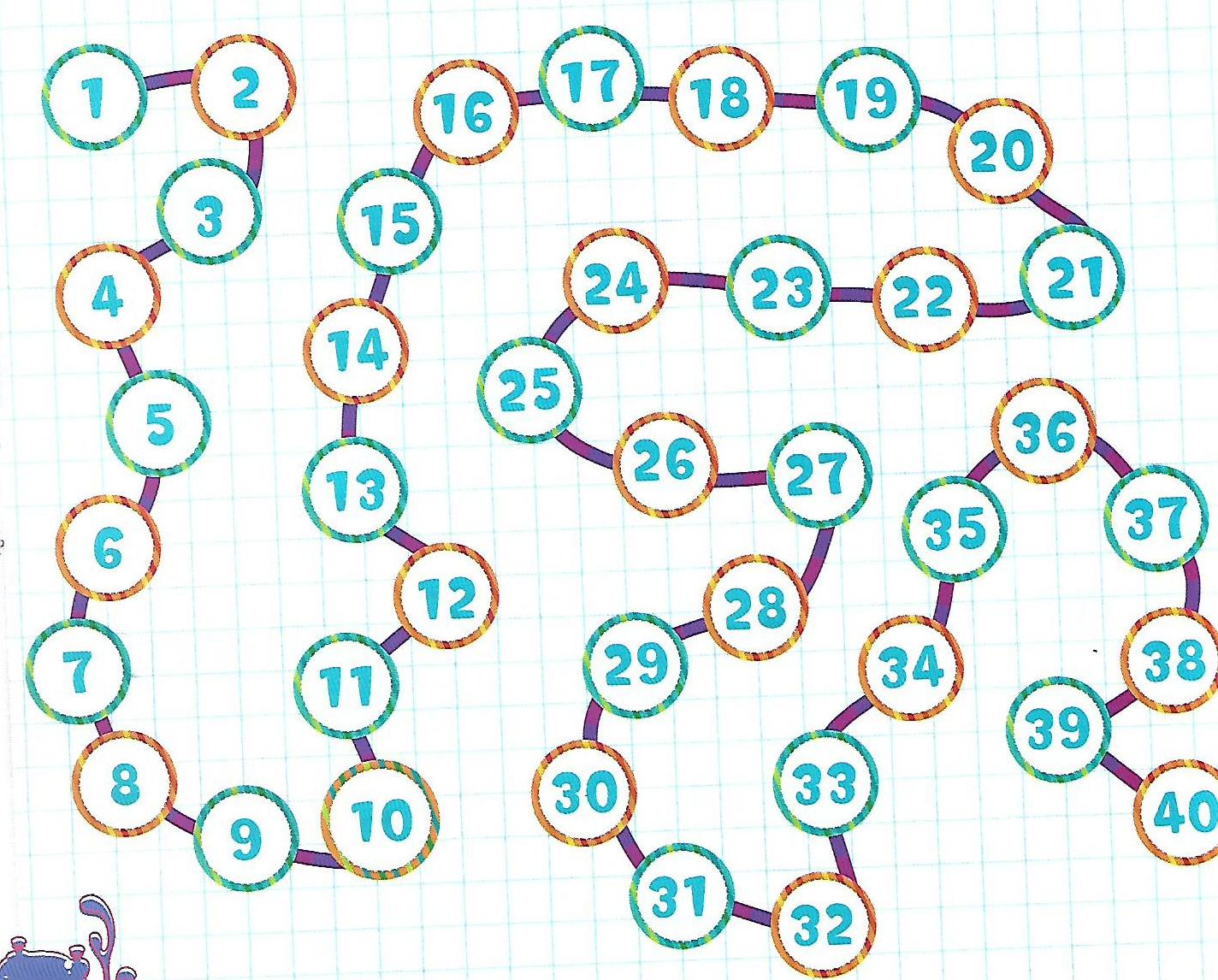 Escribo los materiales que usé en este juego.Trazar línea larga.---------------------------------------------------------------------------------------------------------JUEVES 30 DE JUNIO.PASAPORTE: DECIR 2 NÚMEROS  QUE ESTÉN ENTRE EL 18 Y EL 24.Ayer jugamos a la Oca y dependiendo lo que saliera en la moneda avanzábamos o retrocedíamos un lugar.Trabajamos oralmente. Si estoy en el 5 y sale cara (+1)  ¿A qué número me toca ir?, ¿Si sale cruz?COMPLETÁ A TABLA. 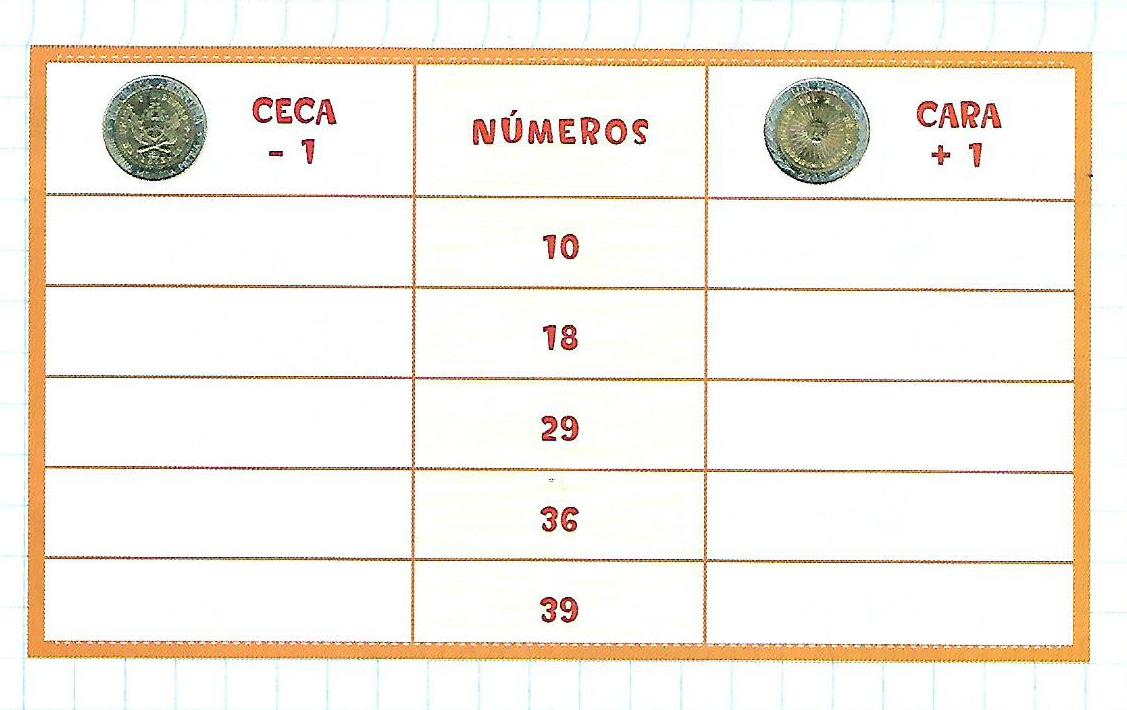 PARA REFLEXIONAR ENTRE TODOS ¿QUÉ SUCEDE CUANDO TENGO QUE SUMAR O RESTAR 1?Trazar línea larga.VIERNES 31 DE JULIO.PASAPORTE: EL NÚMERO ANTERIOR DE…                      EL SIGUIENTE DE …¡Último día del mes!Al igual que los números los meses del año también tienen un orden. Hoy termina  Julio, ¿Alguien sabe cuál mes es el siguiente?Les voy a dar una ayuda… Si ordenan estás letras los descubren.                O T A S G O                                    COMPLETAMOS EL CALENDARIO.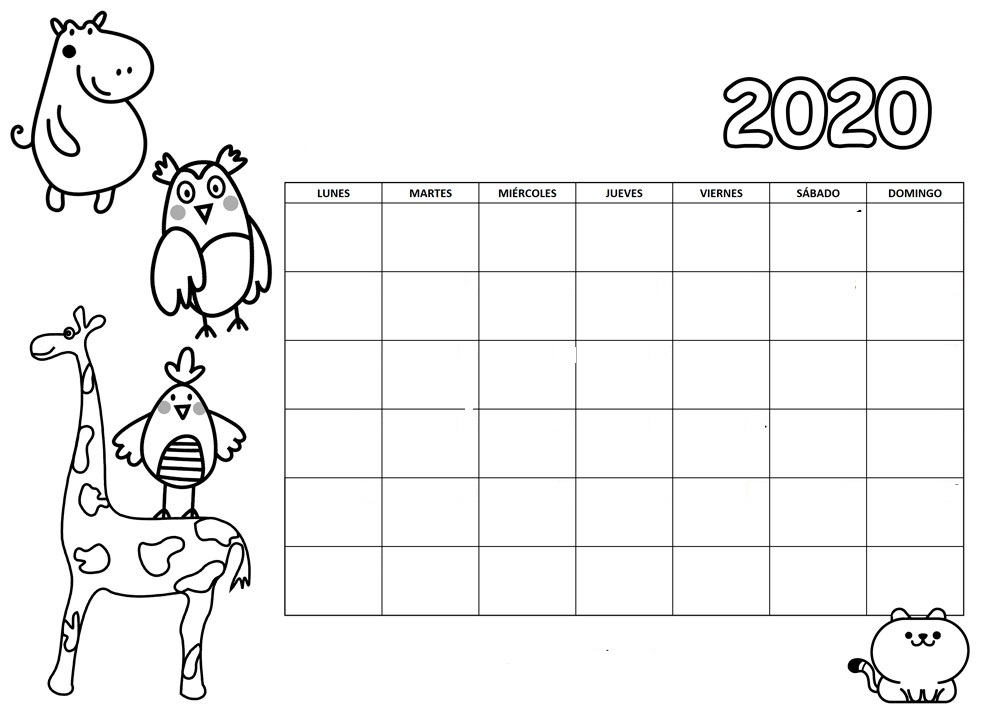 ANOTAMOS ALGUNAS FECHAS IMPORTANTES.  CUMPLEAÑOSFECHAS PATRIASDÍA DEL NIÑO*PEGAR EL CALENDARIO DE AGOSTO EN EL CUADERNO.Trazar línea larga.------------------------------------------------------------------------------------------------------------ LUNES 3 DE AGOSTO.PASAPORTE: TRAER UNA CUCHARA DE SOPA.A MIRAR CON ATENCIÓN Y DEDICACIÓN PARA DESCUBRIR ESTE Y SACAR TU DEDUCCIÓN.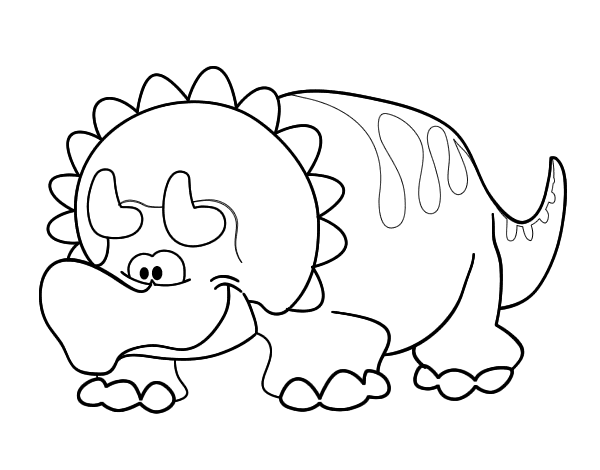 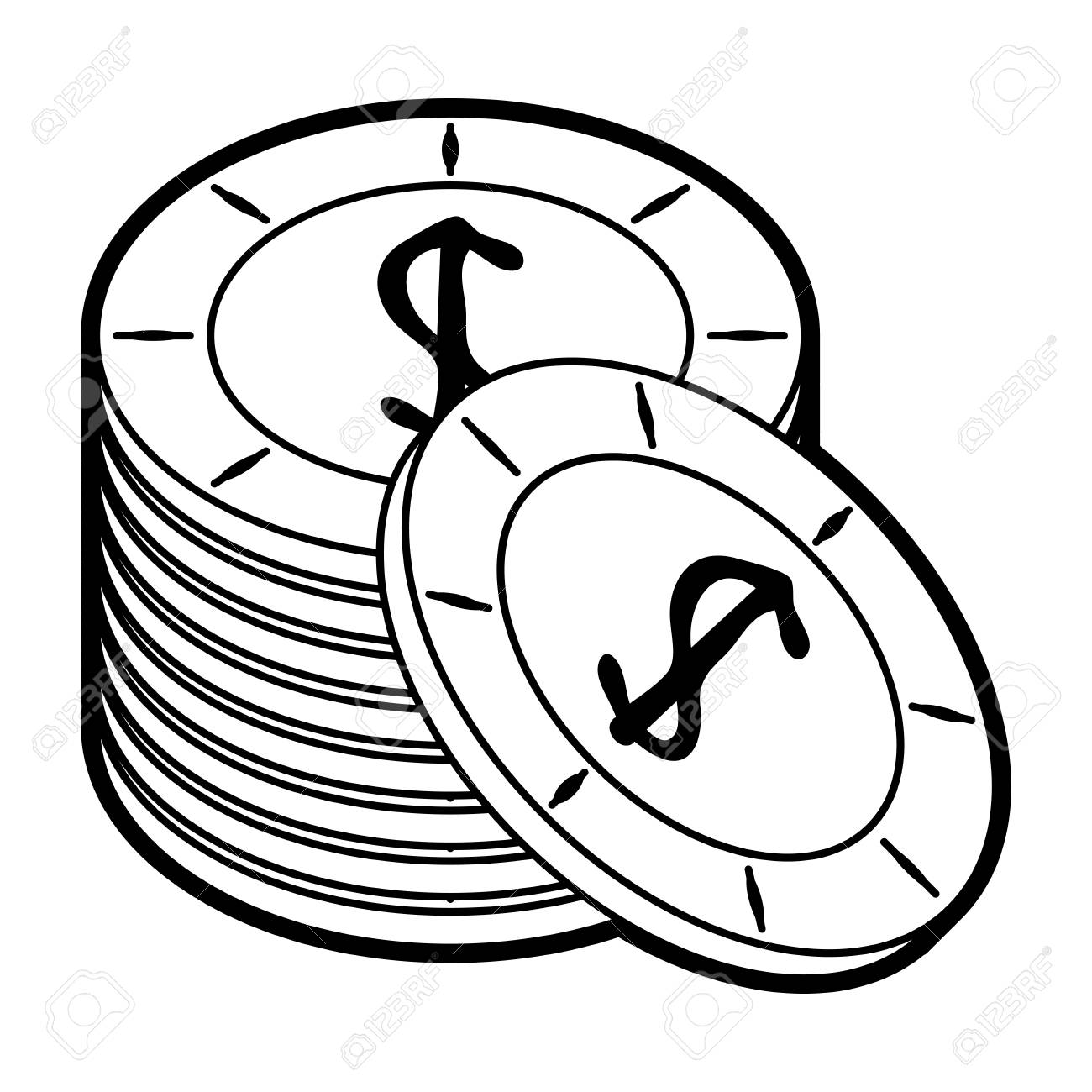 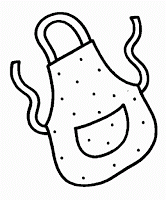 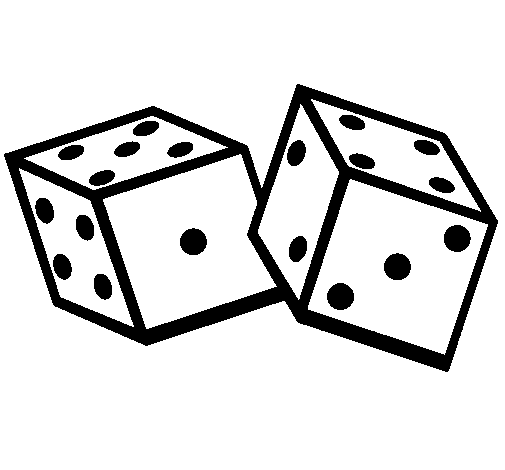 ¿QUÉ TIENEN EN COMÚN TODOS ESTOS ELEMENTOS?¡¡SÍ, LA LETRA D! PENSEMOS OTRAS PALABRAS QUE COMIENZAN COMO ELLAS.DECORÁ LA LETRA CON DIBUJOS QUE COMIENZAN CON LA D DE DINOSAURIO. LUEGO ESCRIBILOS EN EL CUADERNO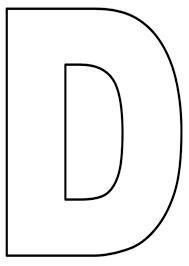 Trazar línea larga.------------------------------------------------------------------------------------------------------------  NOMBRES    OBJETOS   ANIMALES     PUNTOS